Figure S1. Effect of incubation time on concentration of intracellular (left) and extracellular (right)  glycine and alanine by enriched methanogenic cultures in anaerobic batch digestion (AUMC: Acetate-utilizing methanogenic culture; GEMC: Gelatin enriched mixed culture; GEMC-CA: Gelatin enriched mixed culture with Clostridium acetobutylicum NCIM 2841)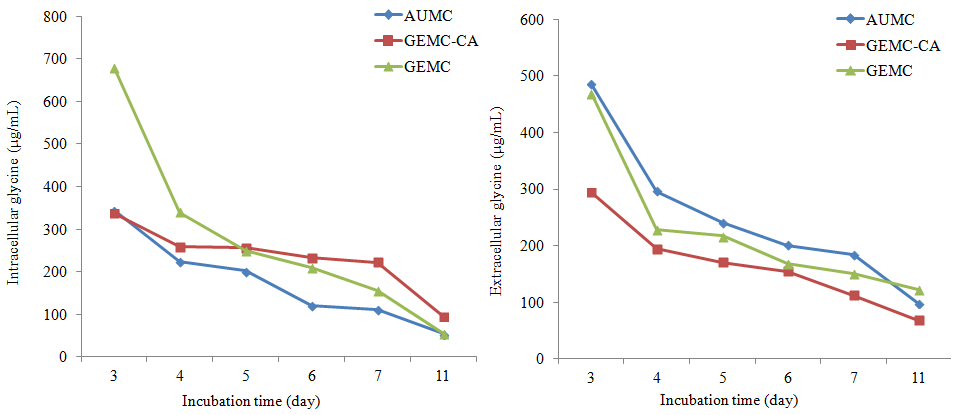 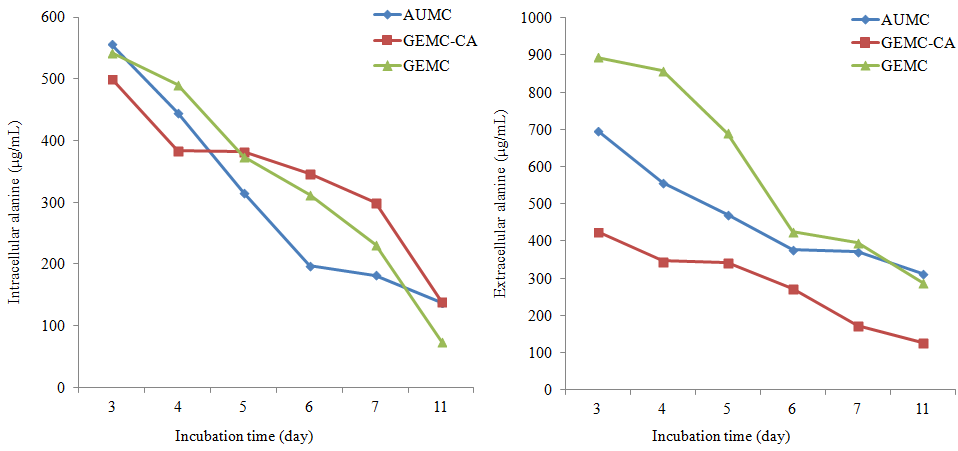 